MATTAPOISETT ROAD RACE COLLEGE STIPEND AWARD 2018 APPLICATION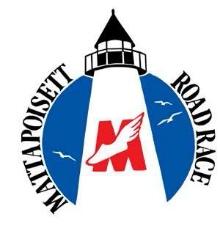 The Mattapoisett Road Race Committee has directed that the proceeds of the race be awarded as stipends to reduce the expenses of graduating Old Rochester Regional High School athletes who attend college.  Deserving graduates of the Old Rochester Regional High School will, upon successful completion of the first semester of their freshman year of college, receive a monetary stipend. The number of stipends awarded and the amount of each stipend may vary, taking into consideration the assets of the Committee.Criteria:	1. Graduate of Old Rochester Regional High School in the year of the race.Accepted applicant at a post-secondary school.Participation in 4 or more seasons of high school sports, town recreation sports or individual sports (such as training for and running a road race)                        4.  Participation in community service.		    5.  Volunteering with the 2018 Mattapoisett Road Race		    5.  Along with this form, please attach a one-page essay that must include the following information:Your running history, whether road race related, interscholastic, or purely personal.  Include:  What has running done for you?Your academic plans: Your intended school, field of study, intended career.A paragraph describing the community service in which you participated            7.  A high school GPA of at least 2.5.Please complete the application form and submit with your essay to the Guidance Department before May 4, 2018………………………………………………………………………………………………………………………..________________________________________________________________________________________    First Name	     M. I.	               Last Name	                 Date of BirthMailing Address                                                email address	         Tel. No.LIST YOUR TOTAL YEARS OF PARTICIPATIONOTHER SPORTS (SPECIFY SPORT & NUMBER OF YEARS)Please ask the guidance department to attach a copy of your Old Rochester transcripts and resume.Check off your preference for volunteering for the 2018 Mattapoisett Road Race:______Delivering T shirts (about 1 week before the race)        ______ Water stop (during the race)	______ Clean-up(after the race)Matt Road RaceVolunteer  or RunningCross CountryWinter TrackSpring TrackTrack Club